附件4报到地点及学校周边酒店地址请各参赛队自行联系酒店并预定。报到地点及学校周边酒店信息如下：徐州中汇国际会议中心，地址：江苏省徐州市泉山区金山东路2号。联系人：董玉凤（18012019607）。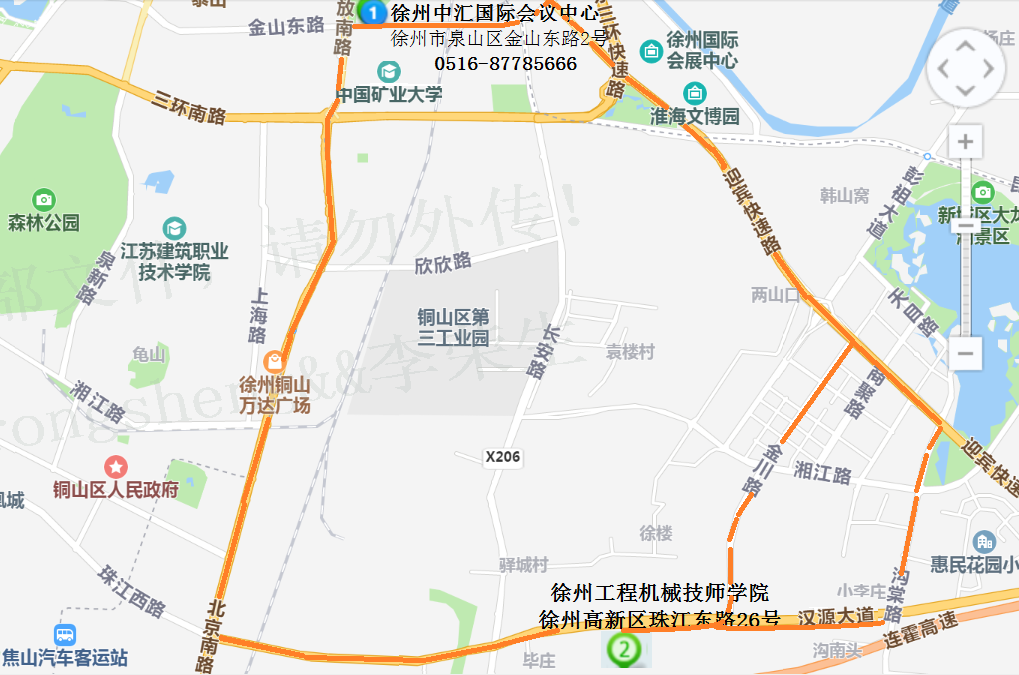 